Број: 151-14-O/5/1Дана: 29.08.2014. годинеПРЕДМЕТ: ИЗМЕНА КОНКУРСНЕ ДОКУМЕНТАЦИЈЕ151-14-О - Набавка дволуменских централних катетера за хемодијализу/плазмаферезу за потребе Клинике за нефрологију и клиничку имунологију у оквиру Клиничког центра ВојводинеУ конкурсној документацији 151-14-О - набавка дволуменских централних катетера за хемодијализу/плазмаферезу за потребе Клинике за нефрологију и клиничку имунологију у оквиру Клиничког центра Војводине дошло је до следећих измена:1. На страници 33/35 у обрасцу понде за партију бр. 6 - Ампуле (5 мл) 4% раствор цитрата за ЦВК за дијализу – алтернативни антикоагулантни раствор (уместо хепарина) са додатком хлорхексидина или полхексанида, под ставком бр. 1 стоји - Ампуле (5 мл) 4% раствор цитрата за ЦВК за дијализу – алтернативни антикоагулантни раствор (уместо хепарина) са додатком хлорхексидина или полхексанида.Исправно је следеће:1. Партија бр. 6 - Ампуле (5 мл) 4% раствор цитрата за ЦВК за дијализу – алтернативни антикоагулантни раствор (уместо хепарина) са додатком хлорхексидина или полхексанидаСтавка бр. 1 - Ампуле (5 мл) 4% раствор цитрата за ЦВК за дијализу и/или алтернативни антикоагулантни раствор (уместо хепарина) са додатком хлорхексидина или полхексанида. С поштовањем, Комисија за јавну набавку 151-14-О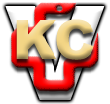 KLINIČKI CENTAR VOJVODINE21000 , Hajduk Veljkova 1, Vojvodina, Srbijatelefonska centrala: +381 21/484 3 484www.kcv.rs, e-mail: uprava@kcv.rs